Cleveland TGA Service DefinitionFor each funded service, a Cleveland TGA definition has been developed based on guidelines provided by HRSA, the intent of the local Planning Council and standards of practice determined by the grantee. Please note: The Ryan White Part A Program is the “payer of last resort.” This means providers must make reasonable efforts to identify and secure other funding sources outside of Ryan White legislation funds, whenever possible. Part A funds are intended to be “the payer of last resort” for the provision of care. Providers are responsible for verifying an individual’s eligibility by investigating and eliminating all other potential billing sources for each service, including public insurance programs, or private insurance. Part A funds may not be used to supplant partial reimbursements from other sources to make up any un-reimbursed portion of the cost of such services.  SUPPORT SERVICE:Service: 	Emergency Financial AssistanceThe one-time or short-term provision of approved formulary HIV/AIDS-related medications, either directly or through a voucher program, while a client’s eligibility decision for drug assistance is pending with a third party payer. Agencies must allocate, track, and report these funds under specific service categories, as described under 2.6 in DSS Program Policy Guidance No. 2 (formerly Policy No. 97-02). Providers must be a current Ryan White Part A provider of the Outpatient Ambulatory Medical Care service category with the required current 340B certification.It is expected that all other sources of funding in the community for emergency assistance will be effectively used and that any allocation of Ryan White HIV/AIDS Program funds for these purposes will be the payer of last resort, and for limited amounts, use and periods of time. Unit of Service: 1 Unit = 1 Prescription 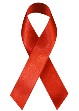 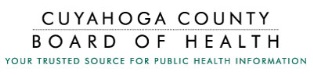 